Approved by the order of the Chairman of Azerbaijan Caspian Shipping Closed Joint Stock Company   dated 1st of December 2016 No. 216.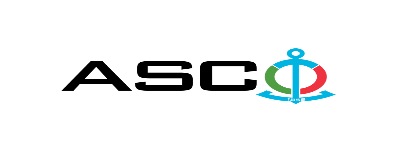 AZERBAIJAN CASPIAN SHIPPING CLOSED JOINT STOCK COMPANY IS ANNOUNCING OPEN BIDDING FOR THE PROCUREMENT OF ELECTRICAL GOODS AND MATERIALS REQUIRED FOR STRUCTURAL DEPARTMENTS B I D D I N G No. AM023/2022 (On the participant`s letter head)APPLICATION FOR PARTICIPATION IN THE OPEN BIDDING___________ city     “__”_______20____________№           							                                                                                          To the attention of the Chairman of ASCO Procurement CommitteeMr Jabrail Mahmudlu We, hereby confirm the intention of [ to state full name of the participant ] to participate  in the open bidding No.  [ bidding No. shall be inserted by participant ] announced by ASCO in respect of procurement of "__________________" .Moreover, we confirm that no winding - up or bankruptcy proceeding is being performed or there is no circumstance of cessation of activities or any other circumstance that may impede participation of [ to state full name of the participant ]  in the stated bidding. In addition, we warrant that [ to state full name of the participant ] is not an affiliate of ASCO.Below mentioned contact details are available to respond to any question that may emerge in relation to the documents submitted and other issues: Contact person in charge:  Position of the contact person: Telephone No.: E-mail:  Attachment : Original of the bank evidence as  a proof of payment of participation fee  – __ page(s).________________________________                                   _______________________(initials of the authorized person)                                                                                                        (signature of the authorized person)_________________________________                                                   (position of the authorized person)                                                STAMP HERELIST OF THE GOODS:Due diligence shall be performed in accordance with the Procurement Guidelines of ASCO prior to the conclusion of the purchase agreement with the winner of the bidding.      The company shall enter through this link http://asco.az/sirket/satinalmalar/podratcilarin-elektron-muraciet-formasi// to complete the special form or submit the following documents:Articles of Association of the company (all amendments and changes including)An extract from state registry of commercial legal entities  (such extract to be issued not later than last 1 month)Information on the founder in case if the founder of the company is a legal entityCertificate of Tax Payer`s Identification Number Audited accounting balance sheet or tax declaration  (depending on the taxation system) / reference issued by taxation bodies on non-existence of debts for tax Identification card of the legal representative Licenses necessary for provision of the relevant services / works  (if any)No agreement of purchase shall be concluded with the company which did not present the above-mentioned documents or failed to be assessed positively as a result of the due diligence performed and shall be excluded from the bidding ! Submission documentation required for participation in the bidding :Application for participation in the bidding (template has been attached hereto) ;Bank evidence as a proof of participation fee ;Bidding offer : Bank document confirming financial condition of the consignor within the last year (or within the period of operation if less than one year) ;Statement issued by the relevant tax authorities on the absence of expired commitments associated with taxes and other compulsory payments and failure of obligations set forth in the Tax Code of the Republic of Azerbaijan for the last one year (excluding the period of suspension).At the initial stage, application for participation in the bidding ( signed and stamped ) and bank evidence proving payment of participation fee (excluding bidding offer) shall be submitted in English, Russian or in Azerbaijani languages to the official address of "Azerbaijan Caspian Shipping" CJSC (hereinafter referred to as "ASCO" or "Procuring Organization") through email address of contact person in charge by 17.00 (Baku time) on February 15, 2022. Whereas, other necessary documents shall be submitted as enclosed in the bidding offer envelope.    Description (list) of goods, works or services has been attached hereto. The participation fee and Collection of General Terms and Conditions:Any participant (bidder), who desires to participate in the bidding, shall pay for participation fee stated below (the payment order shall necessarily state the name of the organization holding open bidding and the subject of the bidding) and shall submit the evidence as a proof of payment to ASCO not later than the date stipulated in section one. All participants (bidders), who have fulfilled these requirements, may obtain General Terms and Conditions relating to the procurement subject from contact person in charge by the date envisaged in section IV of this announcement at any time from 09.00 till 17.00 in any business day of the week. Amount of participation fee (excluding VAT): No participation fee to be provided for this bidding. The participation fee may be paid in AZN or  equivalent amount thereof in USD or EURO.   Account No. :Except for circumstances where the bidding is cancelled by ASCO, participation fee shall in no case be refunded ! Security for a bidding offer: The bank guarantee is required in the amount of at least  1 (one) % of the bidding offer price. A bank guarantee sample shall be specified in the General Terms and Conditions. Bank guarantees shall be submitted as enclosed in the bidding offer envelope along with the bidding offer.  Otherwise, the Purchasing Organization shall reserve the right to reject such offer. The financial institution that issued the guarantee should be acknowledged in the Republic of Azerbaijan and / or international financial transactions. The purchasing organization shall reserve the right not to accept and reject any unreliable bank guarantee.Persons wishing to participate in the bidding and intending  to submit another type of warranty (letter of credit, securities, transfer of funds to the special banking account set forth by the Procuring Organization in the bidding documents, deposit and other financial assets) shall request and obtain a consent from ASCO through the contact person reflected in the announcement on the acceptability of such type of warranty.   Contract performance bond is required in the amount of 5 (five) % of the purchase price.For the current procurement operation, the Procuring Organization is expected to make payment only after the goods and the protocol have been delivered to the warehouse, no advance payment has been intended. Contract Performance Term:Applicant companies shall indicate the deadline for the performance of services in their offers submitted. Final deadline date and time for submission of the bidding offer:All participants, which have submitted their application for participation in the bidding and bank evidence as a proof of payment of participation fee by the date and time stipulated in section one, and shall submit their bidding offer (one original and two copies) enclosed in sealed envelope to ASCO by 17.00 Baku time on February 22, 2022.All bidding offer envelopes submitted after above-mentioned date and time shall be returned unopened. Address of the procuring company:The Azerbaijan Republic, Baku city, AZ1003 (postcode), 2 Neftchilar Avenue, Procurement Committee of ASCO. Contact person in charge:Mahir ShamiyevProcurement specialist at the Procurement Department of ASCOTelephone No.: +994 12 4043700  (1176)E-mail : mahir.shamiyev@asco.az,  tender@asco.az Contact person on legal issues:Landline No.: +994 12 4043700 (ext: 1262)Email address: tender@asco.azDate and time assigned for the opening of bidding offer envelopes:Opening of the envelopes shall take place online at 15.00 Baku time on February 23, 2022 in the address stated in section V of the announcement. Information  on the winner of the bidding :Information on the winner of the bidding will be posted in the "Announcements" section of the ASCO official website.Request No.: 10051590 MTF  “Huseyn Javid"Request No.: 10051590 MTF  “Huseyn Javid"Request No.: 10051590 MTF  “Huseyn Javid"Request No.: 10051590 MTF  “Huseyn Javid"Request No.: 10051590 MTF  “Huseyn Javid"Request No.: 10051590 MTF  “Huseyn Javid"Request No.: 10051590 MTF  “Huseyn Javid"Request No.: 10051590 MTF  “Huseyn Javid"Request No.: 10051590 MTF  “Huseyn Javid"Request No.: 10051590 MTF  “Huseyn Javid"No.Nomination of the goodsMeasurement unitQuantityCertificate1Junction box (shipboard type) T-9, M 10Apcs10Certificate of the International Maritime Classification Society2Onboard power switch (selector switch) T-5M; 220 V; 10 Apcs3Certificate of the International Maritime Classification Society3Halogen type flood light (shipboard type) PL-2B; 230V, 1000Wpcs4Certificate of the International Maritime Classification Society4Lighting fixture (shipboard type) CC-109 2 x 18Wpcs20Quality and conformity certificate5Mirror lamp (complete with switch and toggle actuator) 220V, 15Wpcs6Quality and conformity certificate6Electric bell button XVB C8M4 220Vpcs2Quality and conformity certificate7Power socket Clipsal (complete with with grounding and paddle) pcs15Quality and conformity certificate8Power switch Clipsal (paddle, Ariston type) pcs15Quality and conformity certificate9Bedside lamp (complete with power switch and toggle actuator) ОФ 8, 8 W.pcs5Quality and conformity certificate10Contactor  220V  80Apcs1Quality and conformity certificate11Automatic main circuit breaker IN40A NS80HMA50pcs1Quality and conformity certificate12Time relay 220V 1.6A AC, 0-60 sec. (complete with paddle)pcs1Quality and conformity certificateRequest No.: 10051590 "SHAHDAG" S235Request No.: 10051590 "SHAHDAG" S235Request No.: 10051590 "SHAHDAG" S235Request No.: 10051590 "SHAHDAG" S235Request No.: 10051590 "SHAHDAG" S235Request No.: 10051590 "SHAHDAG" S235Request No.: 10051590 "SHAHDAG" S235Request No.: 10051590 "SHAHDAG" S235Request No.: 10051590 "SHAHDAG" S235Request No.: 10051590 "SHAHDAG" S23513Sound alarm (siren) 24 VDS 10Wpcs1Quality and conformity certificate14Wire connecting terminal MRK 2.5 mmpcs40Quality and conformity certificate15Plank (for power distribution board)metre3Quality and conformity certificate16Seal RG25 (cable transmitter)pcs20Quality and conformity certificate17Clamp  MRK 2,5 (for fastening terminals on planks)pcs4Quality and conformity certificateRequest No.: 10051590 "Professor Aziz Aliyev"Request No.: 10051590 "Professor Aziz Aliyev"Request No.: 10051590 "Professor Aziz Aliyev"Request No.: 10051590 "Professor Aziz Aliyev"Request No.: 10051590 "Professor Aziz Aliyev"Request No.: 10051590 "Professor Aziz Aliyev"Request No.: 10051590 "Professor Aziz Aliyev"Request No.: 10051590 "Professor Aziz Aliyev"Request No.: 10051590 "Professor Aziz Aliyev"Request No.: 10051590 "Professor Aziz Aliyev"18Onboard power switch (selector switch) T-5M; 220 V; 10 Apcs4Certificate of the International Maritime Classification Society19Flood light PL-24-500Wpcs2Certificate of the International Maritime Classification Society20Lighting fixture (shipboard type) CC-109 2 x 18Wpcs10Certificate of the International Maritime Classification Society21Power socket Clipsal (complete with with grounding and paddle) pcs5Quality and conformity certificate22Power switch Clipsal (paddle, Ariston type)pcs5Quality and conformity certificate23Contactor  220V  80Apcs1Quality and conformity certificate24Junction box (shipboard type) T-9, M 10Apcs5Certificate of the International Maritime Classification Society25Electric bell button (fire drill) 24V.pcs2Quality and conformity certificateRequest No. 10051616 "GARADAGH" S196Request No. 10051616 "GARADAGH" S196Request No. 10051616 "GARADAGH" S196Request No. 10051616 "GARADAGH" S196Request No. 10051616 "GARADAGH" S196Request No. 10051616 "GARADAGH" S196Request No. 10051616 "GARADAGH" S196Request No. 10051616 "GARADAGH" S196Request No. 10051616 "GARADAGH" S196Request No. 10051616 "GARADAGH" S19626Water heating element 380V 8kV (Thread-Ø 47 mm)pcs3Quality and conformity certificate27Contact switch 380V 32A coil 380Vpcs1Quality and conformity certificate28contact switch 220V 32A coil 220Vpcs1Quality and conformity certificateRequest No.10051648 Nakhcivan vesselRequest No.10051648 Nakhcivan vesselRequest No.10051648 Nakhcivan vesselRequest No.10051648 Nakhcivan vesselRequest No.10051648 Nakhcivan vesselRequest No.10051648 Nakhcivan vesselRequest No.10051648 Nakhcivan vesselRequest No.10051648 Nakhcivan vesselRequest No.10051648 Nakhcivan vesselRequest No.10051648 Nakhcivan vessel29Lighting fixture (shipboard type) CC-109 2 x 18Wpcs20Quality and conformity certificate30Navigation lamp P28S, 220V 65W.pcs8Quality and conformity certificate31Overload protection switch (MCB) Siemens 380V, 63A pcs2Quality and conformity certificate32Automatic circuit breaker 220V 10A (2 phases)pcs4Quality and conformity certificate33Bulb receptacle E-27 (ceramic) pcs10Quality and conformity certificate34Lighting fixture (shipboard type) CC-109 2 x 18Wpcs25Certificate of the International Maritime Classification Society35Power socket Clipsal (complete with with grounding and paddle) pcs25Quality and conformity certificate36Power switch Clipsal (paddle, Ariston type) pcs25Quality and conformity certificate37Onboard power switch (selector switch) T-5M; 220 V; 10 Apcs30Certificate of the International Maritime Classification Society38Junction box (shipboard type) T-9, M 10Apcs30Certificate of the International Maritime Classification Society39Insulation tape PVCpcs2Quality and conformity certificate40Power brush  Graphite BG-18LXBXH=40 x 60 x 20 mmpcs10Quality and conformity certificate41Terminal post for batteries 24V  pcs8Quality and conformity certificate42Diode signaling device 220V (green)pcs10Quality and conformity certificate43Emergency power button Stop 220V 10Apcs10Quality and conformity certificate44Auxiliary relay 24V, DC 5A, 4nb-4na (complete with paddle)pcs4Quality and conformity certificateRequest No. 10051276 ShahdagRequest No. 10051276 ShahdagRequest No. 10051276 ShahdagRequest No. 10051276 ShahdagRequest No. 10051276 Shahdag45Onboard power switch (selector switch) T-5M; 220 V; 10 Apcs3Certificate of the International Maritime Classification Society46Lighting fixture (shipboard type) CC-328 E-27 220V 60Wpcs10Certificate of the International Maritime Classification Society47Junction box (shipboard type) T-9, M4 10Apcs20Certificate of the International Maritime Classification Society48Copper wire tip D-6 mmpcs150Quality and conformity certificate49Lighting fixture CFY 40-2 220V 2 X 36W (explosion-proof)pcs15Certificate of the International Maritime Classification Society50Pressure sensor VDO 0-5 barspcs1Quality and conformity certificate51Thermostat for heating element EM-2-150Cpcs2Quality and conformity certificate52Limit switch XCK-Npcs8Quality and conformity certificate53Junction box (shipboard type) T-9, M4 10Apcs4Certificate of the International Maritime Classification Society54Sound alarm flashing light AESL-150 220V pcs1Quality and conformity certificate55Galley heating element 400V 4.4 kW 300 x 300 mmpcs3Quality and conformity certificate56Thermostat for galley heating element EGO RO5485534059801-300 Cpcs1Quality and conformity certificate57Heat sensor VDO 0-120Cpcs2Quality and conformity certificate